ALLEGATO CDICHIARAZIONE/OBBLIGAZIONE “TRACCIABILITA’ DEI FLUSSI FINANZIARI”LEGGE 136 DEL 13 AGOSTO 2010 e s.m.i.Il sottoscritto_____________________________________________________________________Codice fiscale ____________________________________________________________________Nato il _________________a_________________________________(______________________)In qualità di  _____________________________________________________________________Studio/Società/Consorzio____________________________________________________________Con sede legale a ___________________________in_____________________________________Cod. fiscale n. ________________________________ Partita IVA n.  _______________________E-mail ______________________________________ Tel.  _____________ Fax ______________Pec (Posta Elettronica Certificata) ____________________________________________________al fine di poter assolvere agli obblighi sulla tracciabilità dei movimenti finanziari previsti dall’art. 3 della legge n. 136/2010, relativi ai pagamenti di forniture e servizi effettuati a favore dell’Amministrazione in indirizzoSI   OBBLIGAIN CASO DI AGGIUDICAZIONEai sensi e per gli effetti dell'art. 3 comma 7 della legge 136/201 e smidi comunicare alla Stazione Appaltante gli estremi identificativi di uno o più conti correnti bancari o postali, accesi presso banche o presso la Società Poste Italiane S.p.A. dedicati, anche in via non esclusiva, alla presente commessa, entro e non oltre sette giorni dalla loro accensione o della loro prima utilizzazione in operazioni finanziarie relative alla stessa,di comunicare alla Stazione Appaltante, nello stesso termine, le generalità ed il codice fiscale delle persone delegate ad operare su di essi.ad utilizzare per tutte le proprie transazioni relative alle commesse pubbliche il/i conto/icorrente/i dedicato/i che sarà comunicato, comprese le transazioni verso i propri subcontraenti.a far assumere i predetti obblighi anche ad eventuali sub fornitori o subcontraenti nonché a dare notizia alla Stazione appaltante ed alla Prefettura competente per territorio delle violazioni dei predetti obblighi da parte dei citati soggetti;di comunicare tempestivamente ogni modifica ai dati che saranno trasmessidata ________________________                                                                                                                       Il Dichiarante                                                                                                             ____________N.B. La dichiarazione deve essere corredata da fotocopia, non autenticata, di documento di identità del sottoscrittore. OGGETTO: Richiesta di preventivo per i lavori di GAL CILENTO REGENERATIO mis. 7.4.1 Investimenti per l'introduzione, il miglioramento, l'espansione di servizi di base per la popolazione"	LAVORI DI MANUTENZIONE STRAORDINARIA SU IMMOBILE DA ADIBIRE A CENTRO SOCIO-CULTURALE BIODIVERSITA' MEDITERRANEAOGGETTO: Richiesta di preventivo per i lavori di GAL CILENTO REGENERATIO mis. 7.4.1 Investimenti per l'introduzione, il miglioramento, l'espansione di servizi di base per la popolazione"	LAVORI DI MANUTENZIONE STRAORDINARIA SU IMMOBILE DA ADIBIRE A CENTRO SOCIO-CULTURALE BIODIVERSITA' MEDITERRANEAOGGETTO: Richiesta di preventivo per i lavori di GAL CILENTO REGENERATIO mis. 7.4.1 Investimenti per l'introduzione, il miglioramento, l'espansione di servizi di base per la popolazione"	LAVORI DI MANUTENZIONE STRAORDINARIA SU IMMOBILE DA ADIBIRE A CENTRO SOCIO-CULTURALE BIODIVERSITA' MEDITERRANEACUP: F32G19001460006    CUP: F32G19001460006    CIG: 8933563168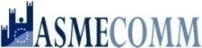 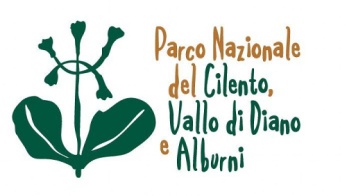 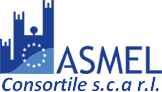 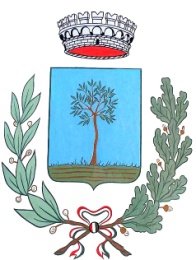 